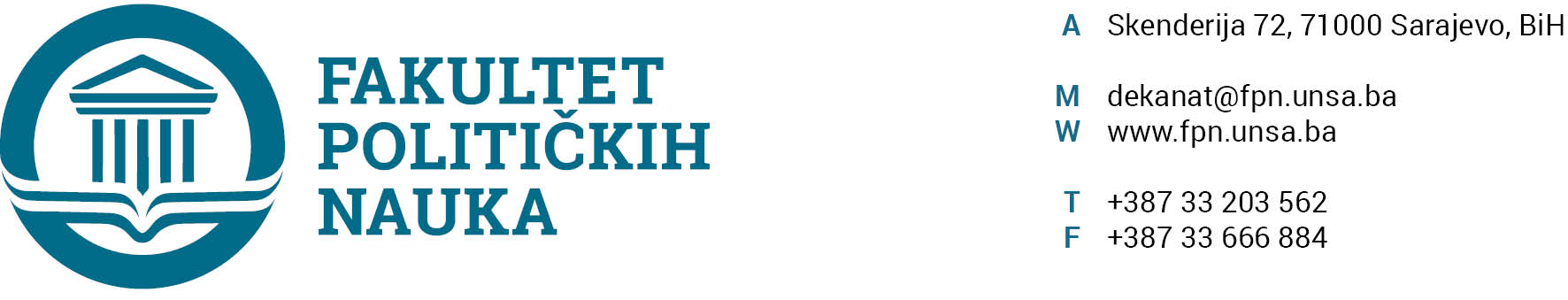 ODSJEK SIGURNOSNE I MIROVNE STUDIJEZAPISNIK SA ČETRDESET ČETVRTE (44)  REDOVNE SJEDNICE ODSJEKA ODRŽANE 30. 05. 2023. GODINEPrisutni: Prof. dr. Mirza Smajić, prof.dr. Sead Turčalo; prof. dr. Zlatan Bajramović, V. asst. Veldin Kadić, prof.dr. Haris Cerić, doc dr. Selma Čosić,, Prof. dr. Zarije Seizović , ass. Fatima Mahmutović, MA. Opravdano odsutni: prof. dr. Darvin Lisica, prof.dr. Nerzuk Ćurak, prof. dr. Vlado Azinović, prof.dr. Nerzuk Ćurak, prof.dr. Selmo CikotićUsvojen je slijedeći DNEVNI RED:Master teze 3+2/4+1     a.) Izvještaji        b.) Prijedlog temaTekuća pitanjaAd1. Master studij (3+2) (4+1)1.1. Prijave tema magistarskih radova (3+2) (4+1)a.) Odsjek je prihvatio listu tema sa kandidatima, mentorima i komisijama za ocjenu i odbranu prijavljenih master teza (3+2) i (4+1) uputio Vijeću Fakulteta na razmatranje. 1.2. Izvještaj o ocjeni magistarskog rada (3+2) (4+1)Odsjek je jednoglasno usvojio Izvještaje Komisija za ocjenu i odbranu završnih radova na master studiju (3+2) I (4+1) Odsjeka sigurnosnih i mirovnih studija. Odsjek navedene Izvještaje upućuje Vijeću Fakulteta na usvajanje.(Spisak Izvještaja sa prijedlozima datuma odbrana u prilogu zapisnika)..Ad2. Tekuća pitanjaPod ovom tačkom dnevnog reda nije bilo rasprave.Sarajevo, 30.05. 2023. godineZapisničar,                                                                                                   Šef OdsjekaV.asst. mr. Veldin Kadić                                                             Prof.dr. Mirza Smajić